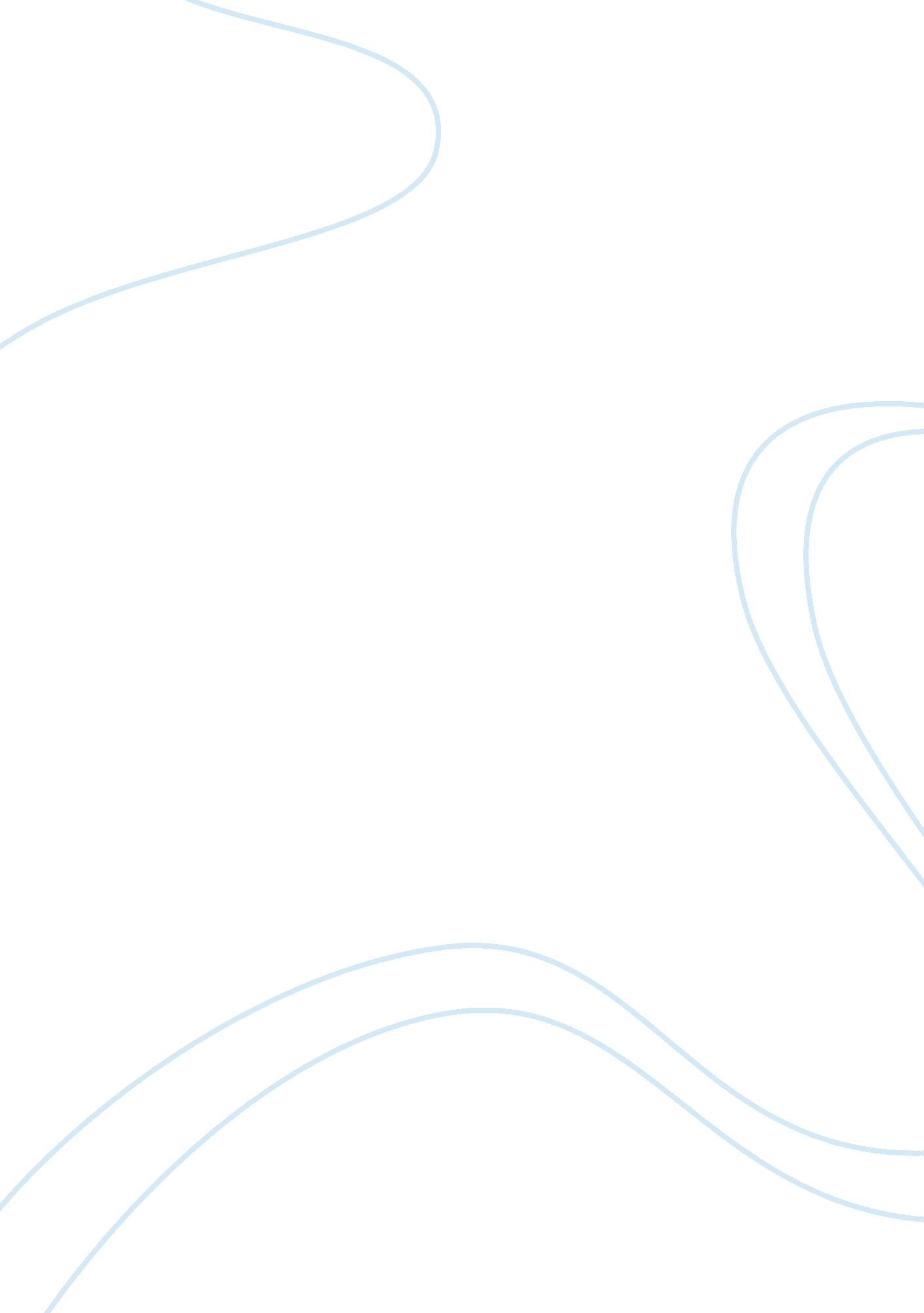 Product design and development biography examplesHealth & Medicine, Nursing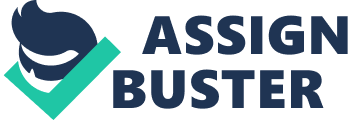 My name is NAME from Saudi Arabia, Jeddah. I have a bachelor degree in sociology from the University of King Abdul-Aziz and have a Pre- MBA from the University of New Brunswick Saint John. I am currently working hard to finish at UNB, where I still have two modules to left to complete my MBA. 
I do not have a lot of work experience now, as I have only worked at King Abdul Aziz hospital as a social work intern. My internship with the hospital gave me the opportunity to horn my experience as a social worker in a hospital setting. As earlier stated in the discussion question, I am a scholar who is interested in furthering my education in the product design and development. I know that venturing into a new environment always results in various challenges. As such, I anticipate some emotional, social and academic challenges and I have always found it enjoyable and interesting to study business; and together with the readily available employment opportunities in business related areas, this has been the key motivating factor towards my desire of focusing my career on product design and development. 
I want to be a part of God’s plan of this Earth. Fear of God is the most important motive for my success. I want to bring Him glory in everything I do. It is also very important to me to maintain a good relationship with my friends and family. I know the importance of finding peacefulness within myself and use my spirit to steer my dreams and desire, and my mind to pursue knowledge, creating balance among all my obligations. To enjoy every moment of my life by finding laughter, love, and happiness with each day that passes. 
I have specific short, medium, and long-term education and career goals. My main short-term goal is to finish my MBA program in Saint John. I am determined to achieve this through working hard in the courses I have now and learn as much as I can to better my skills. This will help me attain my medium term goal. My main medium-term goal is to run my own business in Jeddah, Saudi Arabia after finishing my studies. The business I want is to be able to sell different high quality brands through my own Internet store. I plan to use the skills I attained through education and internship to attract people/customers in not only just from Saudi Arabia but also from the entire Arabian/Persian Gulf. Finally, my long-term goals are something I have not thought about as much. What I do know is that I would like have a family and be an owner of a successful ecommerce business. 